DATA E ASSINATURA DO PROPONENTE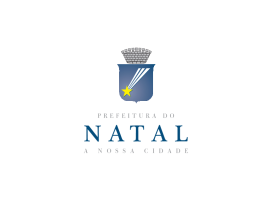 CONVOCATÓRIA Nº 003/2017 PARA ATRAÇÕES ARTÍSTICO-CULTURAIS DIVERSAS - NOSSA ORLA 2017: UM NOVO CLIMA NO SEU VERÃOFICHA DE INSCRIÇÃOCONVOCATÓRIA Nº 003/2017 PARA ATRAÇÕES ARTÍSTICO-CULTURAIS DIVERSAS - NOSSA ORLA 2017: UM NOVO CLIMA NO SEU VERÃOFICHA DE INSCRIÇÃOCONVOCATÓRIA Nº 003/2017 PARA ATRAÇÕES ARTÍSTICO-CULTURAIS DIVERSAS - NOSSA ORLA 2017: UM NOVO CLIMA NO SEU VERÃOFICHA DE INSCRIÇÃOAnexo IIDENTIFICAÇÃO DA ATRAÇÃO ARTÍSTICA (ARTISTA OU GRUPO)IDENTIFICAÇÃO DA ATRAÇÃO ARTÍSTICA (ARTISTA OU GRUPO)IDENTIFICAÇÃO DA ATRAÇÃO ARTÍSTICA (ARTISTA OU GRUPO)IDENTIFICAÇÃO DA ATRAÇÃO ARTÍSTICA (ARTISTA OU GRUPO)IDENTIFICAÇÃO DA ATRAÇÃO ARTÍSTICA (ARTISTA OU GRUPO)IDENTIFICAÇÃO DA ATRAÇÃO ARTÍSTICA (ARTISTA OU GRUPO)Nome Artístico SegmentoTelefone/Celular EstiloSite/EmailIDENTIFICAÇÃO DO PROPONENTEIDENTIFICAÇÃO DO PROPONENTEIDENTIFICAÇÃO DO PROPONENTEIDENTIFICAÇÃO DO PROPONENTEIDENTIFICAÇÃO DO PROPONENTE02.PESSOA FÍSICAPESSOA FÍSICAPESSOA FÍSICAPESSOA FÍSICANome:Nome:Nome:Nome:Nome:Endereço Residencial:Endereço Residencial:Endereço Residencial:Endereço Residencial:Endereço Residencial:Cidade:Cidade:Cidade:UF:CEP:CPF:CPF:RG:Telefone/Celular:Telefone/Celular:Site/E-mail:Site/E-mail:Site/E-mail:Site/E-mail:Site/E-mail:IDENTIFICAÇÃO DO PROPONENTEIDENTIFICAÇÃO DO PROPONENTEIDENTIFICAÇÃO DO PROPONENTEIDENTIFICAÇÃO DO PROPONENTEIDENTIFICAÇÃO DO PROPONENTE02.PESSOA JURÍDICA DE DIREITO PRIVADOPESSOA JURÍDICA DE DIREITO PRIVADOPESSOA JURÍDICA DE DIREITO PRIVADOPESSOA JURÍDICA DE DIREITO PRIVADORazão Social:Razão Social:Razão Social:Razão Social:CNPJ:Endereço Comercial:Endereço Comercial:Endereço Comercial:Endereço Comercial:Endereço Comercial:Cidade:Cidade:Cidade:UF:CEP:Telefone:Telefone:Celular:E-mail:E-mail:Representante:Representante:Representante:Cargo:Cargo:Endereço Residencial:Endereço Residencial:Endereço Residencial:CPF:CPF:R.G:R.G:R.G:Órgão Expedidor:Órgão Expedidor:Profissão:Profissão:Profissão:Profissão:Profissão:Cidade:Cidade:Cidade:UF:CEP:03.DESCRIÇÃO DA ATRAÇÃO (Apresente uma síntese do pretende realizar, incluindo sua concepção artística.)DESCRIÇÃO DA ATRAÇÃO (Apresente uma síntese do pretende realizar, incluindo sua concepção artística.)04.FICHA TÉCNICA (Indique a relação dos participantes na apresentação)FICHA TÉCNICA (Indique a relação dos participantes na apresentação)FICHA TÉCNICA (Indique a relação dos participantes na apresentação)NºNOMEFUNÇÃOCPF0102030405060708091005.PROPOSTA DE REPERTÓRIO OU ROTEIRO DA ATRAÇÃO (Indicação de autor e intérprete de cada música, com minutagem).06.DATANOME COMPLETOASSINATURA